Riverside Chiropractic Health CenterNew Patient Intake FormToday’s Date: ________________ 				PATIENT INFORMATION:Full Legal  Name: _______________________________Preferred Name:__________________Birth Date:   ___/___/______ Age:   ______   Sex ___ Marital Status _____________Address: ________________________ City: ______________State: ______  Zip Code: ________Email Address: ________________Home Number: __________Mobile Number: ___________Social Security #: ______________________ Driver’s License #: __________________________Employer + Address: __________________Occupation: ______________________Height:______Weight _______Hobbies _________How did you hear about our office:________EMERGENCY CONTACT:Name: ________________Phone Number: ____________Relationship to Patient: ___________Patient Condition: Reason(s) or visit: ____________________________________________________________________________________________________________________________________________________________________________________________________________________________Please indicate type and severity of pain/discomfort with the below key on the diagram: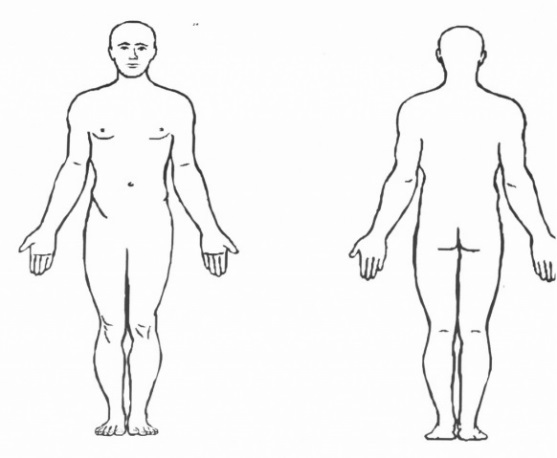 When & how did your symptoms appear? ________________________ ______________________________________________________________________________________________________________________How often do you have this pain/sensation?   0/25% of the day     26/50% of the day     51/75% of the day      76/100% of the day Does it interfere with your Work  Sleep  Daily Routine  Recreation  Other________________Activities or movements that are painful to perform  Sitting   Standing   Walking  Bending	 Lying Down  Other____________________________________________________________	Are you concerend about your posture? Yes 	No 	HEALTH HISTORY:What treatment have you already received for your condition?  Chiropractic  Physical Therapy Massage   Stretching    Acupuncture  Surgery    None     Other ______________________ Medications including Over The Counter (if so what kind and how much):_______________________ Epidural or steroid Injection (if so how many and when):_____________________________________List all health care professionals seen for this/these issue(s) including type of doctor: (ex. Primary doctor, Orthopedic, podiatrist, emergency room, chiropractors, etc.) ________________________________________________________________________________________________________________________________________________________________________________________________________________________________________________________________________________________________________________________Please list estimated dates of the following: Physical: _________ Spinal Exam ________Spinal X-Ray: _______MRI:________________  CT Scan:___________  Bone Scan:___________Blood Test: ________List all strains/ sprains/ broken bones, how they happened and estimated dates: _______________________________________________________________________________________________________________________________________________________________________________________________________________________________________________________________List all hopspitalizations and dates: __________________________________________________________________________________________________________________________________________________________________________Are you pregnant?  Yes  No    Due Date: _______________Please list including doseages and how many times a day:      Medications (What & Why)				      Vitamins/Herbs/Minerals_____________________________				___________________________________________________________				___________________________________________________________				___________________________________________________________				______________________________ Work Activity:		Habits:				  Sitting		  Smoking	   Packs/ Day ___________  Standing		  Alcohol	   Drinks Week___________  Light Labor 	 Caffeine 	   Drinks Cups/Day ___________  Heavy Labor	  High stress 	    Reason____________________Do you exercise on a regular basis?   Yes	 NoIf answered yes what kind of excerise do you do?  __________________________________________________________________________________________________________________________________________________________________________________________________________________________________________Is there anything else you would like Dr.Holstein to know about you__________________________________________________________________________________________________________________________________________________________________________________________________________________________________________Patient Signature___________________________		Date_______Doctor Signature___________________________		Date_______Type of Pain:       A=Achy     S=Sharp                 N=Numb    C=Cramps    T=Tight                      Pain:         Scale 0-10  1=Mild    10=Severe